Задание для обучающихся с применением дистанционных образовательных технологий и электронного обученияДата: 08.05.2020г.Группа А-19Учебная дисциплина: Английский языкТема занятия: Выражение вероятности may, might, could.Форма: Лекция. Практическое занятие.Содержание занятия:Повторить содержание предыдущих вопросов: Вопросы, рассматриваемые в ходе занятия: Урал — центр Российской металлургии. Each other.1. Выражение вероятности may, might, could.2. Выполнение упражнений по теме.Задание для обучающихся:1. Запишите конспект по теме и отправьте мне.  Модальные глаголы may, might, could, выражающие возможность вероятности в настоящем и будущем времени1. Модальные глаголы may, might, could (может быть, возможно), употребляются в английском языке для выражения возможности и вероятности совершения действия в настоящем и будущем времени. Модальный глагол might обычно выражает меньшую степень уверенности чем may, но модальный глагол could обычно выражает еще меньшую степень уверенности чем may и might.
May (самая большая степень уверенности) → might (меньшая степень уверенности) → could (самая меньшая степень уверенности).Примеры: He looks tired. He may be sick. – Он выглядит уставшим. Возможно, он болен.
She may be right. – Она, возможно, права.
Where is Harold? He could be in the garage. – Где Гарольд? Возможно, он в гараже.2. Для выражения предложения в отрицательной форме со значением возможности и вероятности, употребляется форма may not и might not = mightn’t (сокращенная форма), но не could not (употребляется для выражения удивления, сомнения).Примеры: She may not come. – Возможно, она не придет.
We might not help him. – Возможно, мы не поможем ему.3. Конструкция may/might/could + be +…- ing может употребляться, когда высказывается предположение, что действие совершается в момент речи.Примеры:They may be watching TV at that moment. – Возможно, они сейчас смотрят телевизор.
She could be waiting for you near main entrance. – Она, может быть, ждет тебя возле главного входа.
Her sister might be reading a book now. – Ее сестра, возможно, сейчас читает книгу.Модальные глаголы may, might, could, выражающие возможность вероятности в прошедшем времени4. May/might/could + have + past participle (может быть, возможно, мог, могла) может употребляться для выражения возможности и вероятности, относящегося к прошедшему времени.Примеры:She might have left Liverpool. – Она, может быть, уехала из Ливерпуля.
Where was your girl-friend last night? I think she may have been at the cinema with her friend. – Где твоя девушка была прошлым вечером? Я думаю, что она могла быть в кино со своей подругой.
I can’t find my iPod anywhere. You could have left it at home. – Я нигде не могу найти свой iPod. Возможно, ты оставил его дома.5. Could/might (но не may) + have + past participle (мог, мог бы, могли, могли бы) также употребляются для выражения действия, которое могло произойти, но не произошло. Данная конструкция также употребляется в условных предложениях III типа.Примеры:You could have said him about it. – Вы могли бы сказать ему об этом.
If I had gone to the disco party with you, I could have danced all night. – Если бы я пошла на вечеринку с тобой, я могла бы танцевать всю ночь.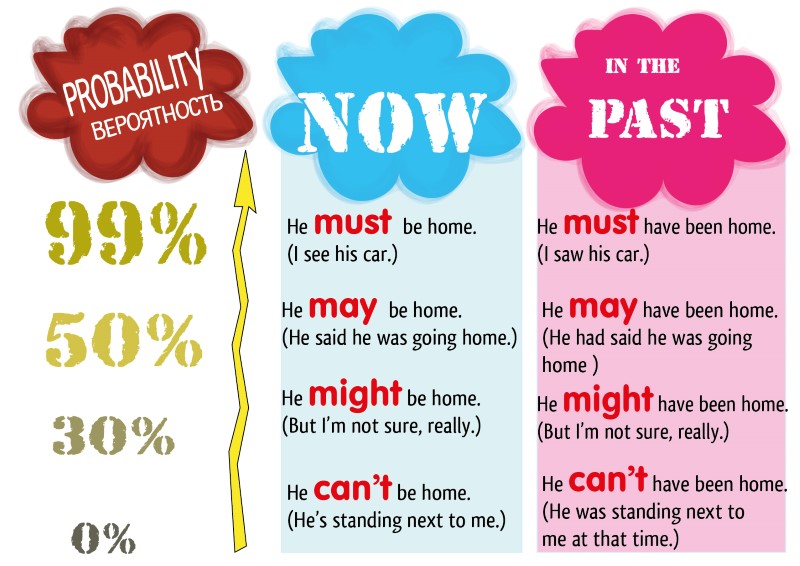 2. Выполните упражнения письменно в тетради или в печатном виде в вордовском документе и отправьте мне.1. Переведите предложения с модальными глаголами.You might not like this salmon salad.The excursion might be quite dangerous.He might have been trying to contact you.She might not have noticed the approaching bus.I must have left my bag in the taxi.It must be raining outside.This electricity bill can’t be right.It could be dad’s phone-call, he promised to ring me up.The plane must have landed in Moscow.They may be talking to the headmistress.2. Выберите верный вариант модального глагола. Переведите предложения.I am sorry, I ... (can’t/might/should) have deleted the photos on the computer.The camera isn’t working. Oh, we ... (must/can/may) have broken it!One million dollars? You ... (can’t/must/may) be joking!It is bitter. It ... (must/might/can’t) be honey.Where is your telephone? – It ... (must/can’t/should) have fallen in the river.He ... (can/might/can’t) need our help.Let’s go and ask the children. They ... (may/should/must) know the answer.This story ... (would/must/might) not be true.We’re going to Japan tomorrow. – Oh, you ... (can’t/must/can) be excited!Jack hasn’t arrived yet. His train ... (could/can’t/should) be late.Форма отчета. Сделать фото записанного конспекта и отправить мне. 2.	Сделать фото выполненных упражнений и отправить мне или отправить вордовским документом.Срок выполнения задания 08.05.Получатель отчета. Готовые задания можно отправить по эл. почте elena.angliisky@yandex.ru  В контакте https://vk.com/komlenko1984А лучше всего уже в Гугл-классе!Не забывайте подписывать имя+фамилию и название группы!